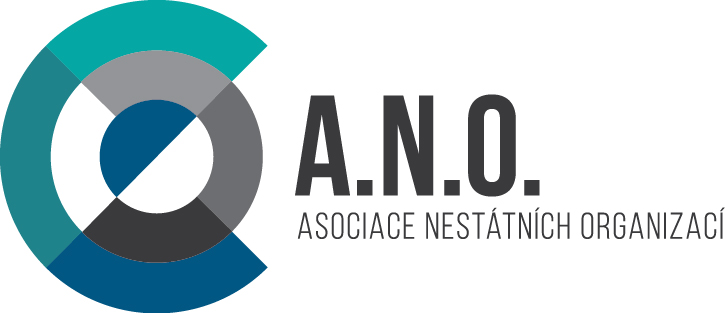 Seznam členů sekce primární prevence:Hosté:OrganizaceProgramCentrum protidrogové prevence a terapie, o.p.s.P-centrumMagdaléna, o.p.s.Centrum primární prevence MagdalénaP-centrum, spolekCentrum primární prevencePortus Prachatice, o.p.s.Primární prevence PhénixPrev-Centrum, z.ú.Programy primární prevenceProxima Sociale o.p.s.Centrum primární prevenceRenarkon o.p.s.Centrum primární prevenceSpolečnost Podané ruce o.p.s.Centrum prevence v BrněStřed z.ú.Primární prevence STŘEDKolpingovo dílo ČR, z. s. Žďár nad SázavouSpektrum - Centrum primární prevenceOrganizaceProgramOblastní charita JihlavaCentrum primární prevence VrakbarDO SVĚTA z.s.Primární prevence DO SVĚTAProstor plus o.p.s.Centrum primární prevenceSemiramis z.ú.Centra primární prevence Sk, KHK, PK